Temat: Wie ist das Wetter heute ?- Jaka jest dzisiaj pogoda?Das Wetter- pogodaWie ist?- Jaka jestHeute – dzisiajEs ist …-jest Proszę przepisać zwroty z podręcznika z ćwiczenia nr 1.i przetłumaczyć na język polski 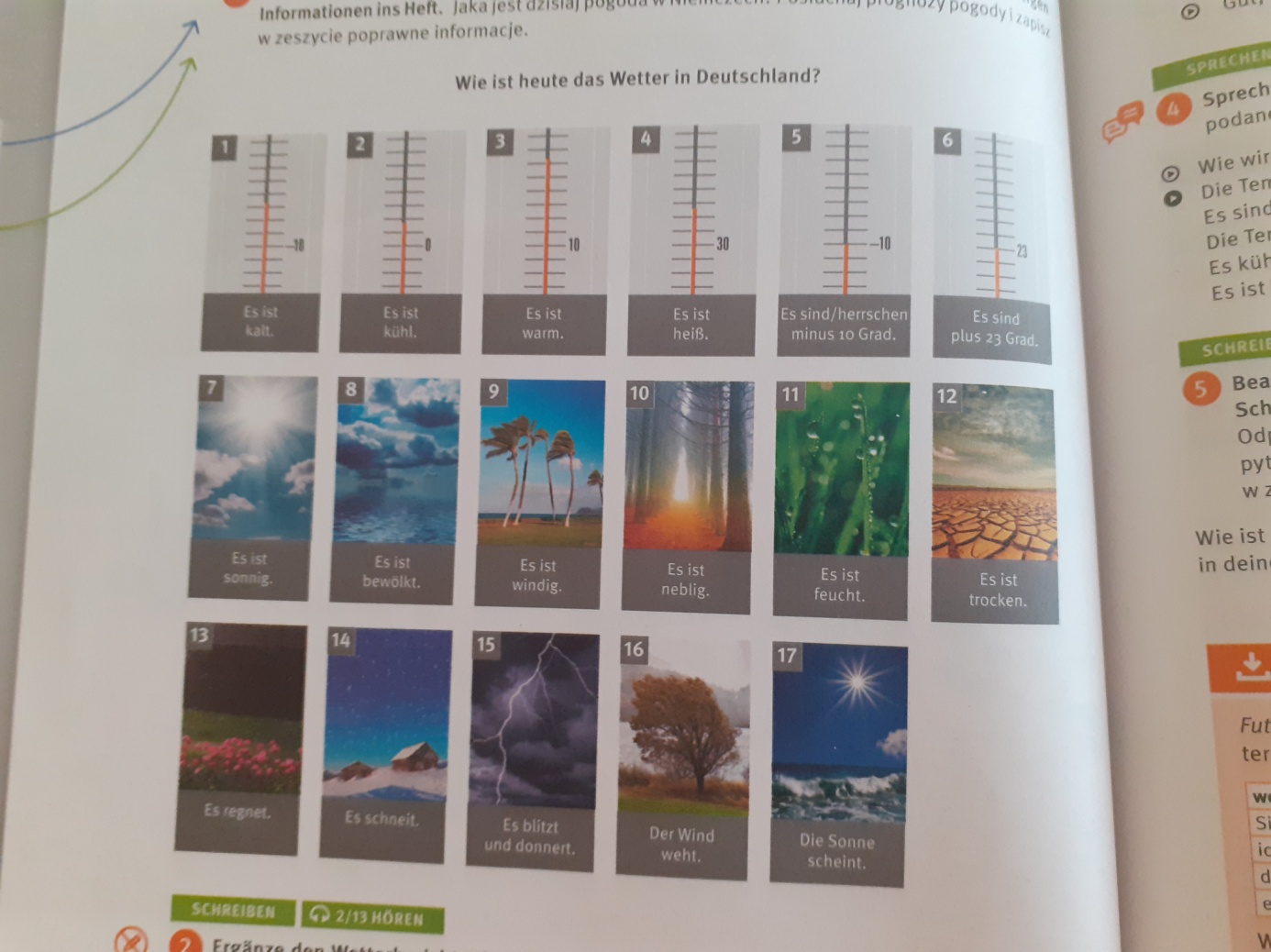 Praca domowa:W ćwiczeniówce zadanie nr 1 str. 80 i ćw. nr. 3 str. 81. Proszę przesyłać  odpowiedzi i całe przepisane notatki do zeszytu na Messenger. 